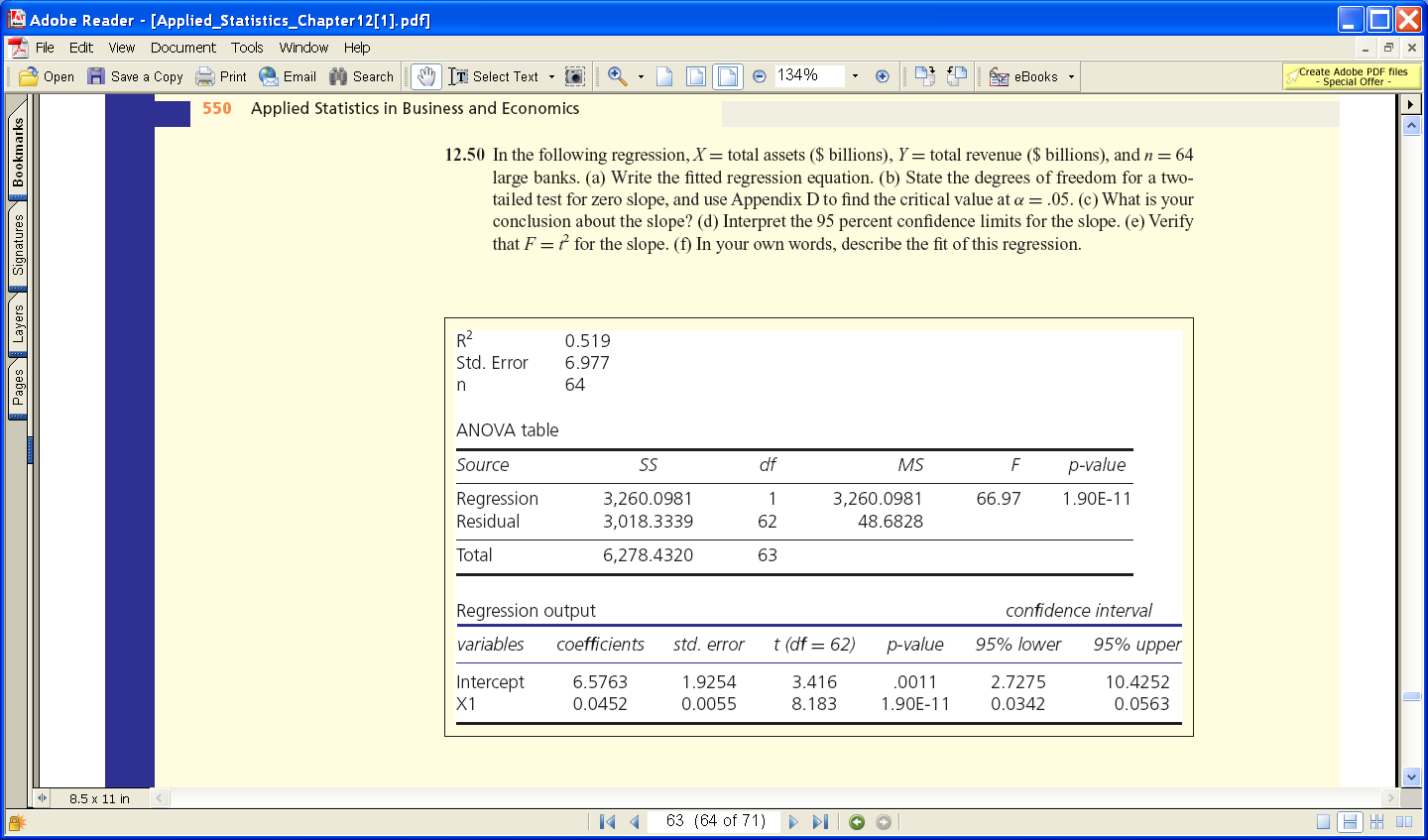 Appendix D is located below. It is broken into two parts. The first one shows columns 1 thru 12. The second one shows columns 13 thru 35.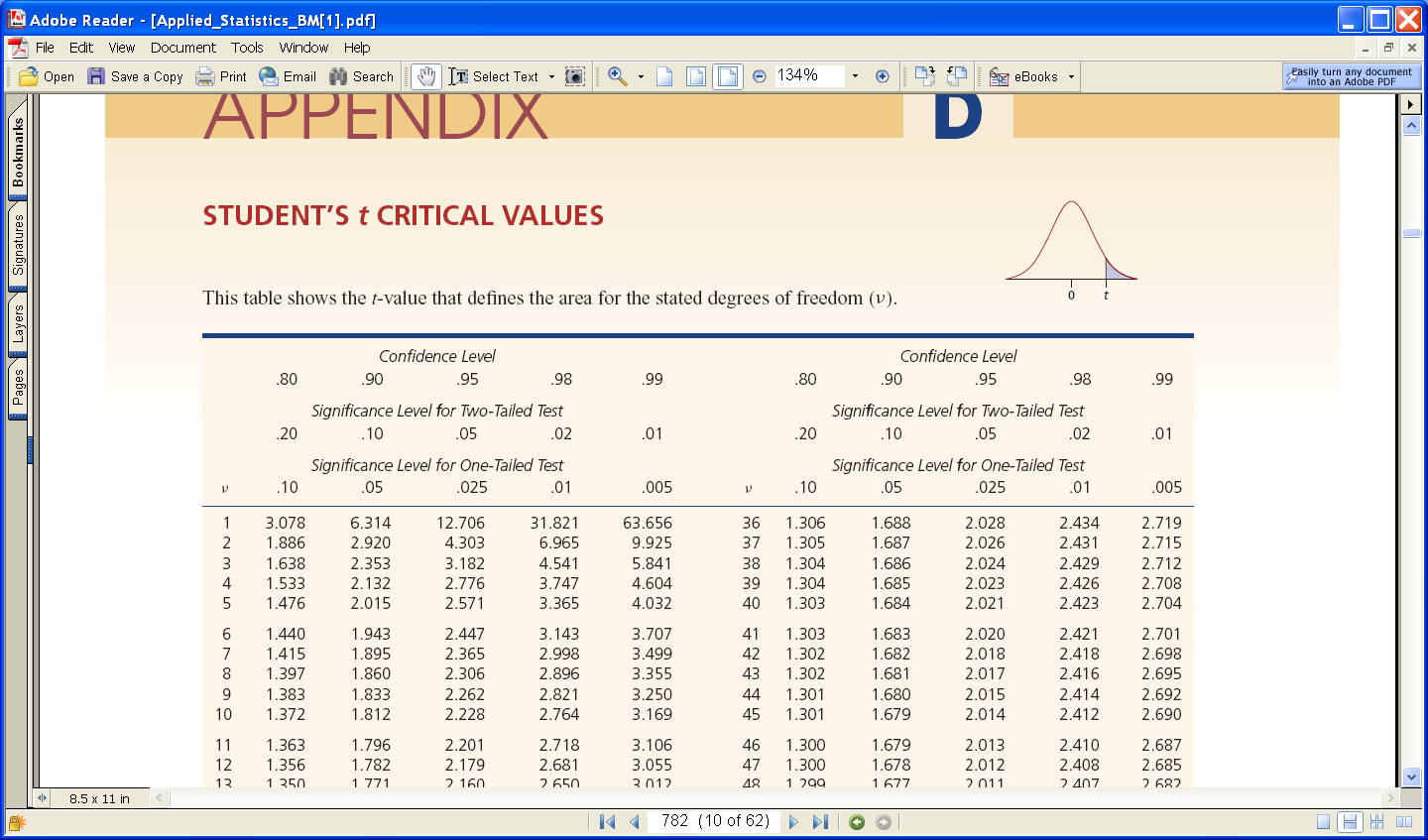 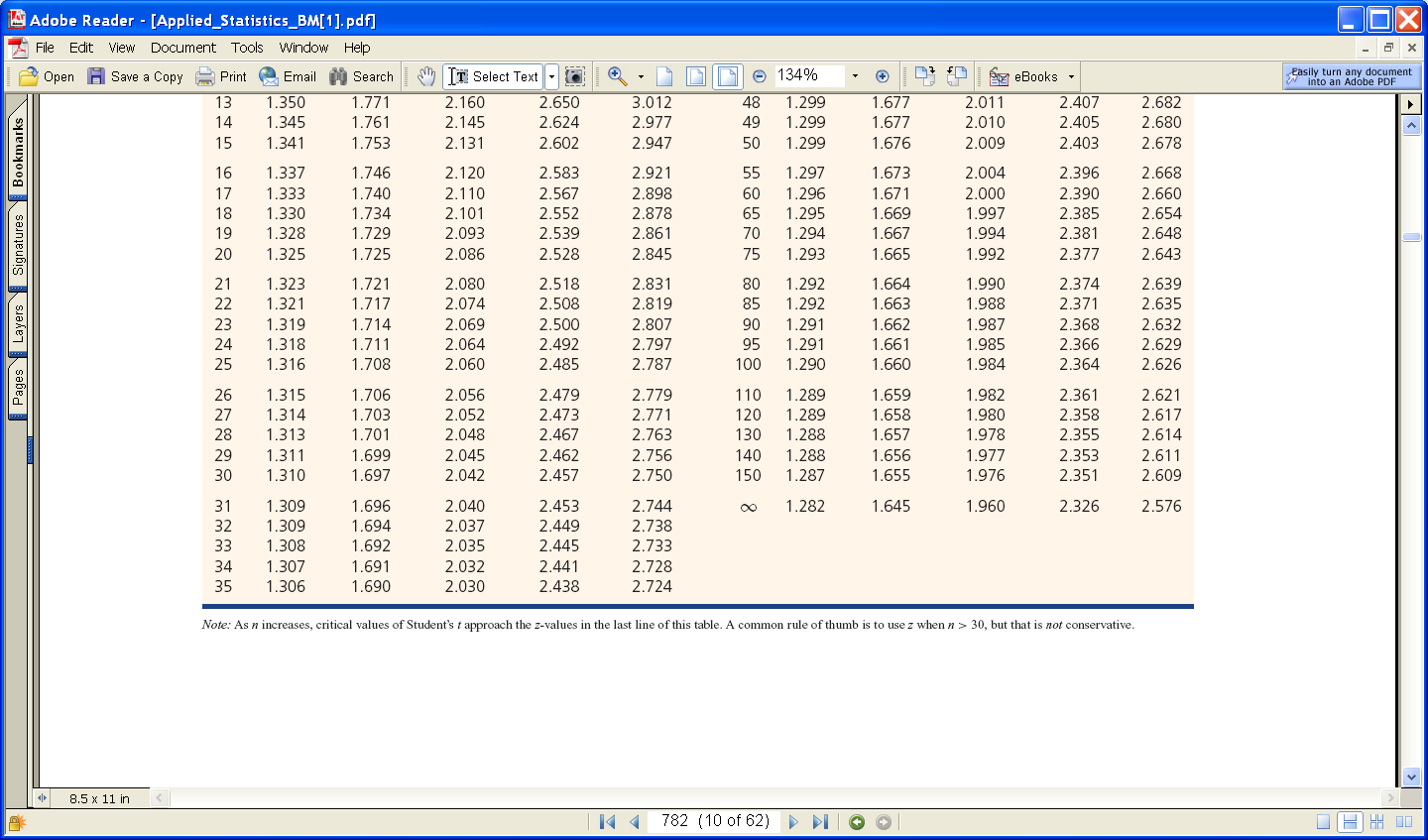 